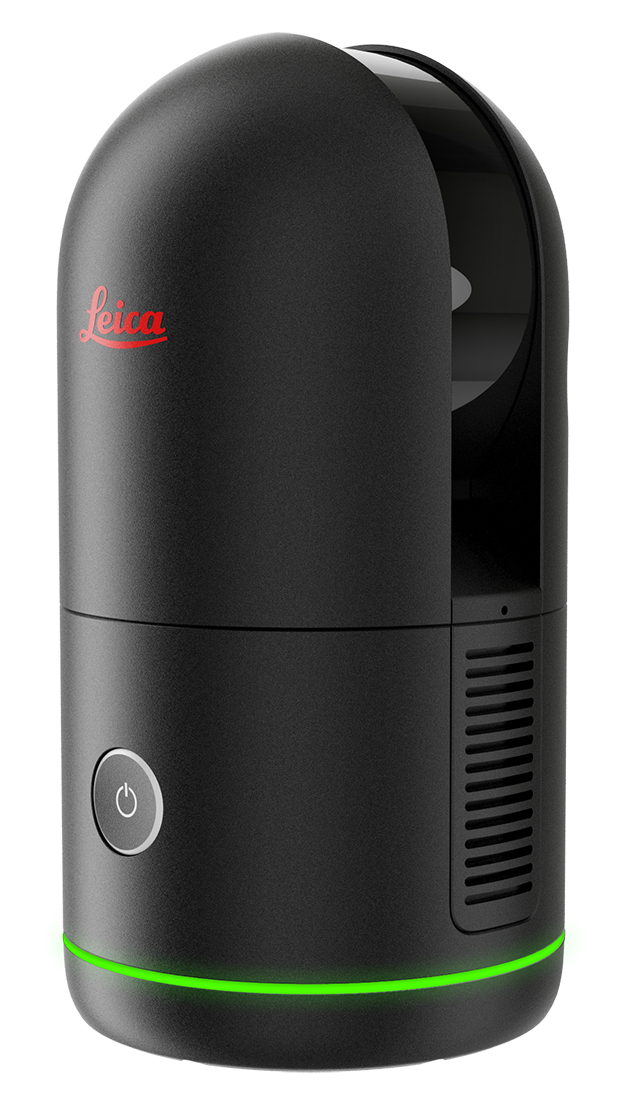 BLK360Updating FirmwareMake sure to have a fully charged battery before updating the BLK360 firmware. Download the latest version of firmware from the Firmware Update page: https://shop.leica-geosystems.com/leica-blk/blk360/firmware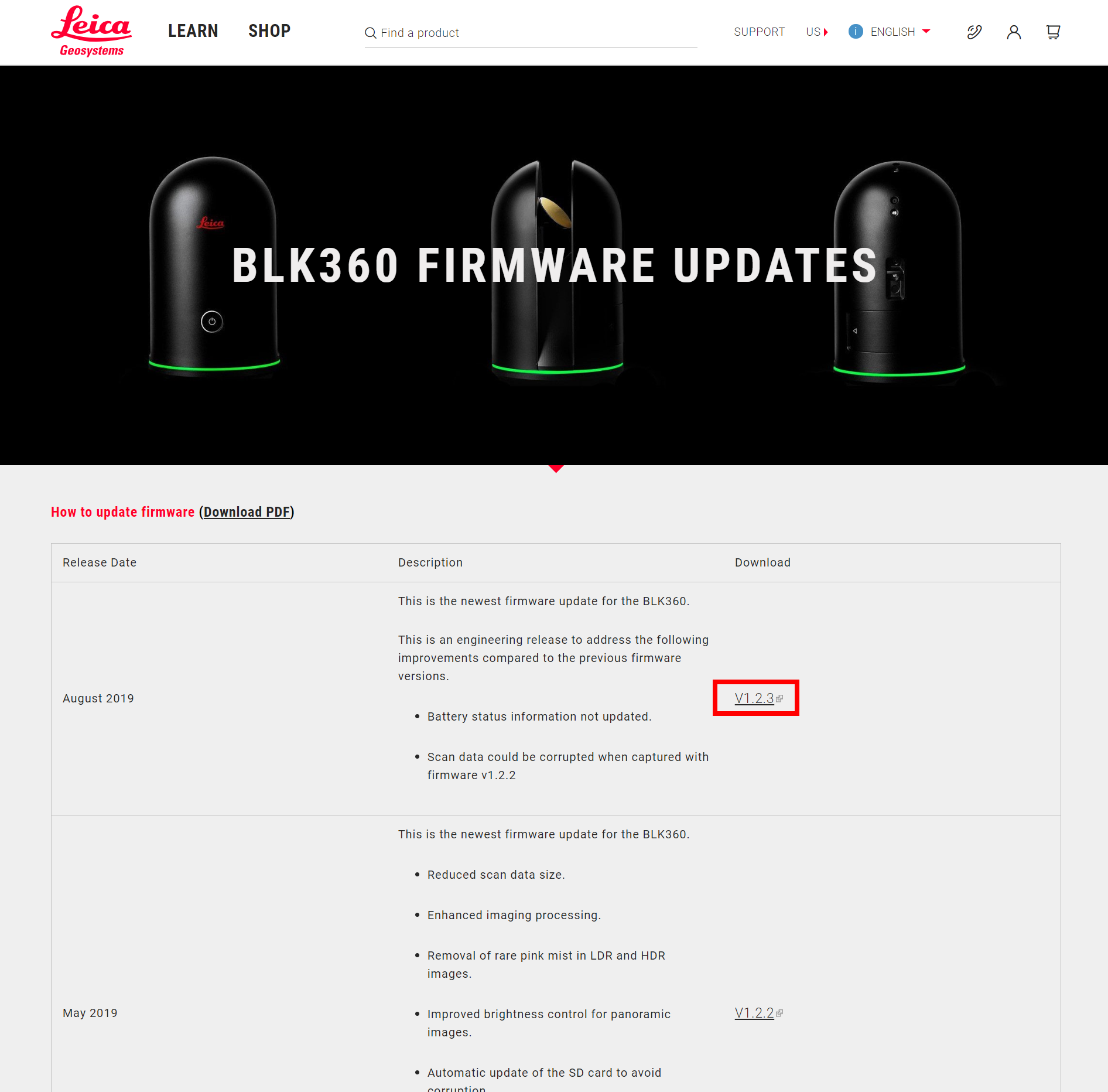 Save this ‘.swu’ file in a location that you’ll be able to find. 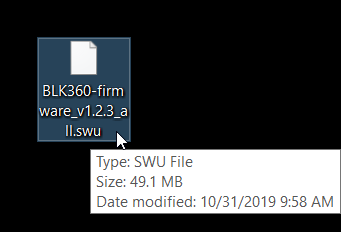 Turn on the BLK360. Disconnect your computer from your office or home Wi-Fi and connect to the BLK’s Wi-Fi.It may prompt you for a password. The Wi-Fi password can be found on the inside of the battery cover door. Enter the password exactly as it is written (including the dashes).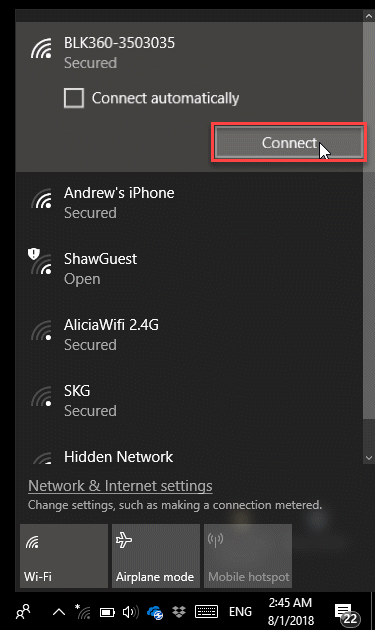 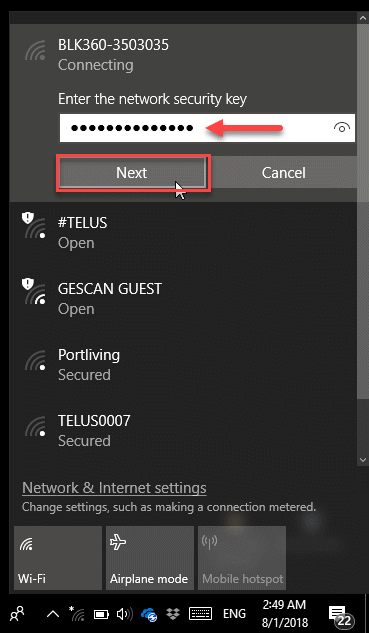 Open your internet browser (you won’t have an internet connection). Type in the following address and hit ENTER. http://192.168.10.90:8080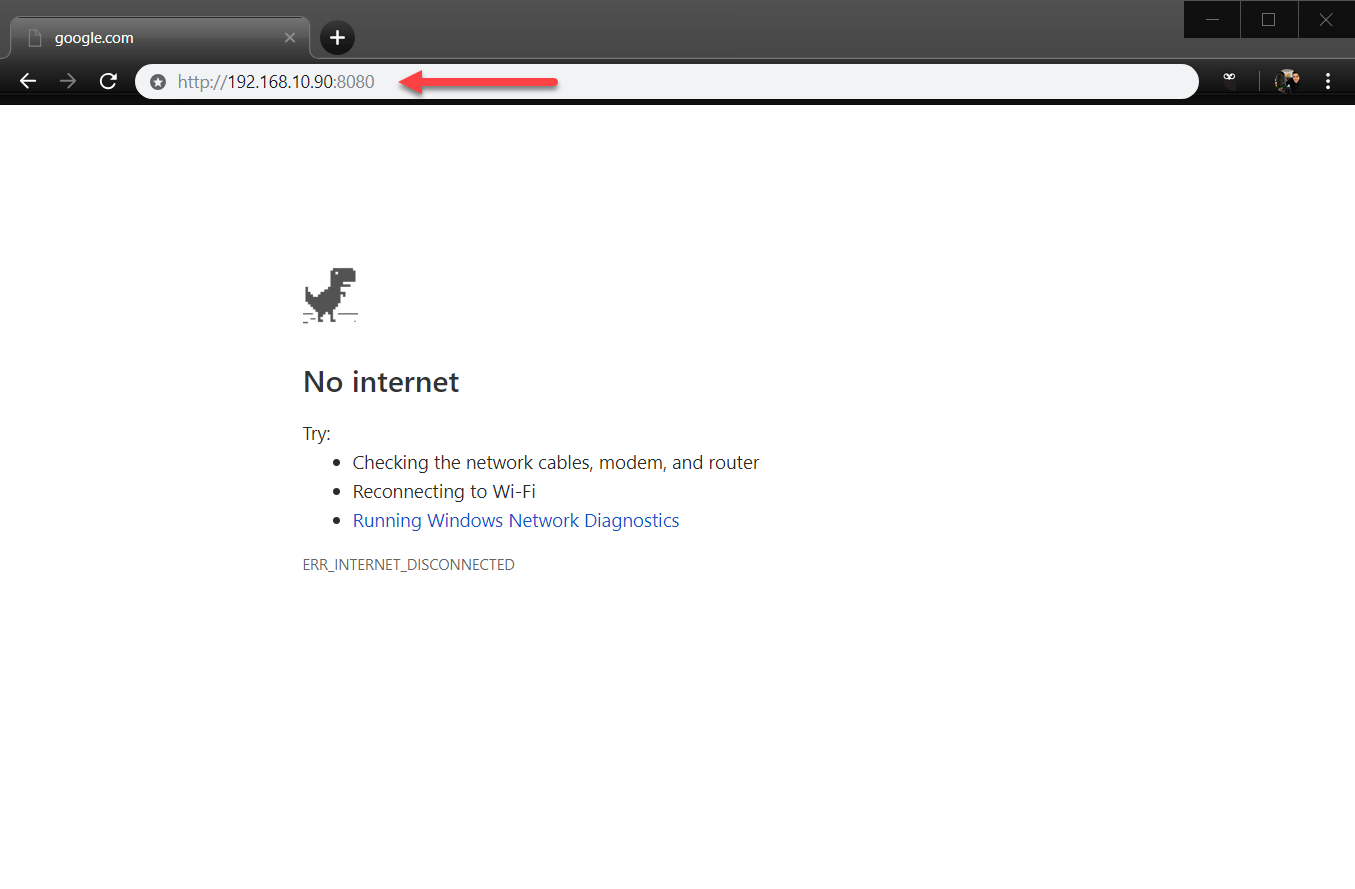 Click ‘UPDATE FIRMWARE’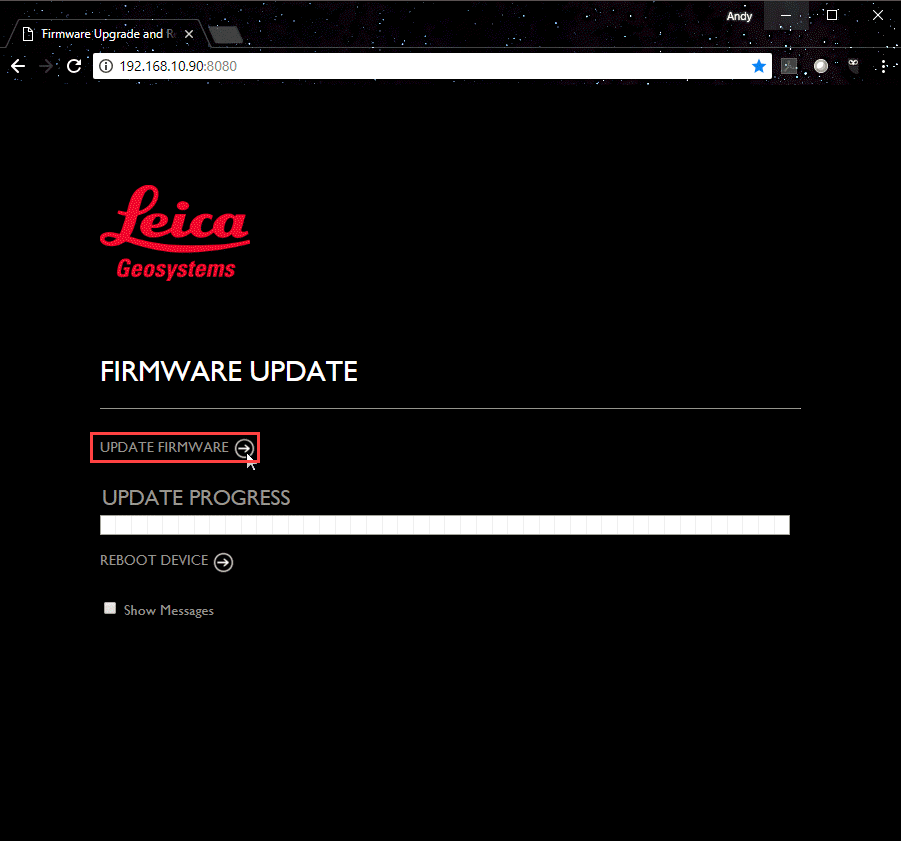 Navigate to the ‘.swu’ file that you downloaded earlier.  Click ‘Open.’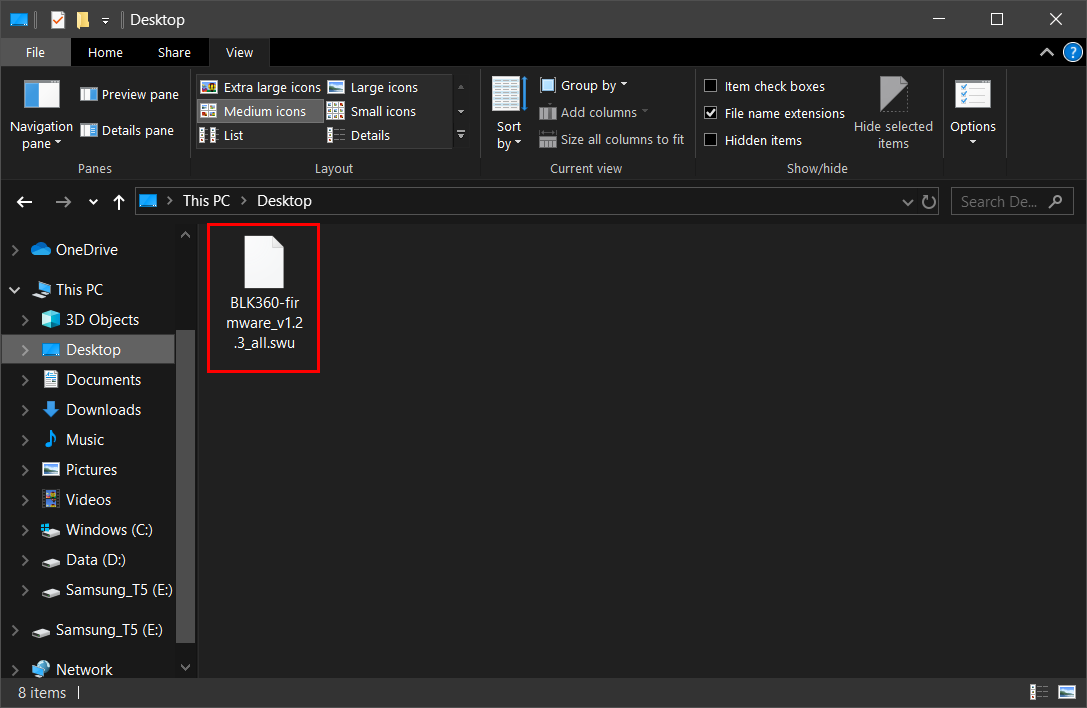 You will see the progress as the firmware is updated.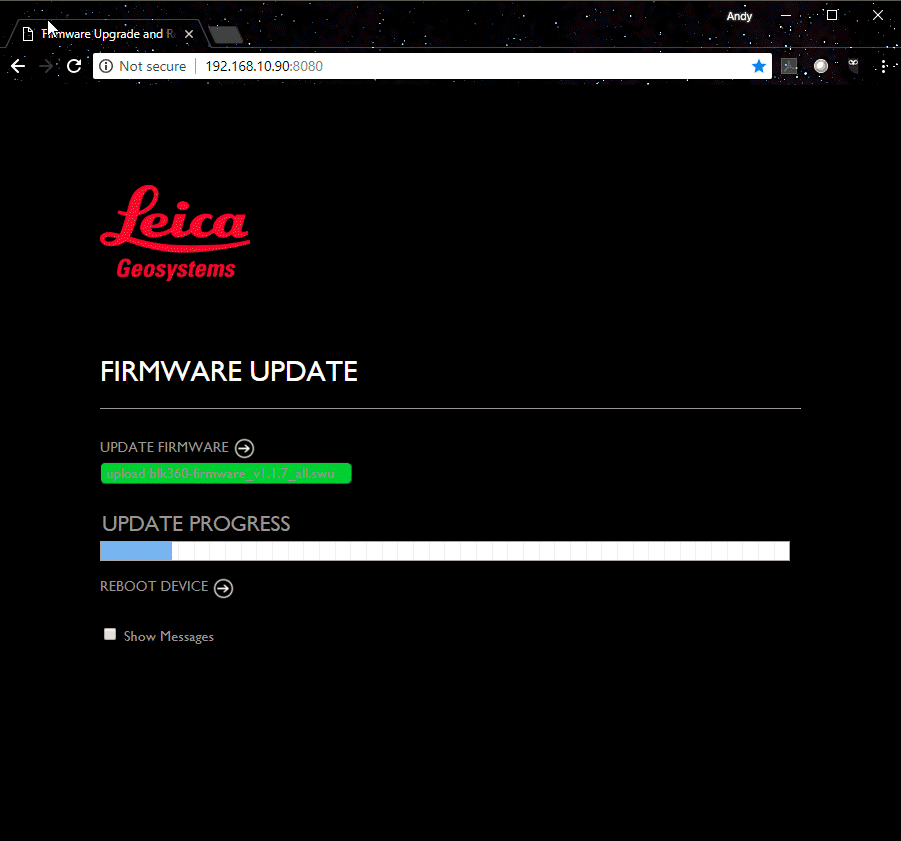 Once the firmware has successfully transferred, you will have the option to reboot. Click ‘REBOOT DEVICE.’ 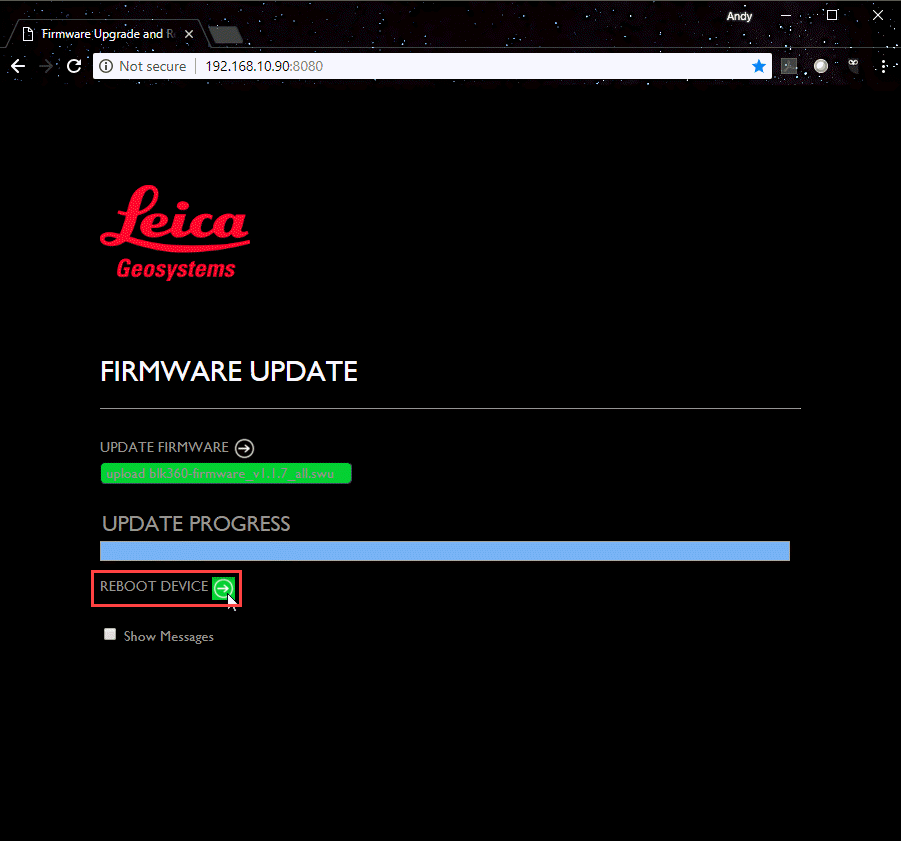 The BLK360 will reboot with the new firmware version. 